ABSTRAKPENGARUH PENGUNGKAPAN SUSTAINABILITY REPORT  DAN GOOD CORPORATE GOVERNANCE TERHADAP KINERJA KEUANGAN PADA PERUSAHAAN PERTAMBANGAN YANG TERDAFTARDI BURSA EFEK INDONESIAFEBRINA ZEGANPM. 193214041Email : febrinazega758@gmail.comFakultas Ekonomi, Program Studi AkuntansiUniversitas Muslim Nusantara Al-Washliyah MedanSustainability Report dan Good Corporate Governance merupakan tata kelola perusahaan yang memberikan informasi mengenai aktivitas dan status ekonomi, lingkungan, dan sosial kepada pemangku kepentingan baik dalam lingkungan maupun diluar Perusahaan. Penelitian ini bertujuan untuk menguji pengaruh sustainability report dan good corporate governance terhadap kinerja keuangan yang diproksikan dengan return on assets (roa). Global reporting initiative (gri) standard digunakan sebagai pedoman pengungkapan sustainability report yang terdiri dari 91 indikator pengungkapan. Objek dari penelitian ini adalah perusahaan pertambangan yang terdaftar di BEI yang menerbitkan laporan keuangan tahunan secara berturut-turut pada tahun 2020-2022. Teknik pengambilan sampel penelitian menggunakan metode purposive sampling yaitu pemilihan sampel berdasarkan kriteria. Sampel penelitian ini adalah 15 perusahaan sehingga memperoleh 45 observasi. Teknik analisis data menggunakan analisis linier berganda (multiple linear regression method). Pengolahan data menggunakan regresi data panel dengan bantuan software eviews 10. Hasil penelitian ini menunjukkan bahwa aspek ekonomi, dewan komisaris independen berpengaruh positif secara signifikan terhadap kinerja keuangan sedangkan aspek lingkungan, aspek sosial, kepemilikan manajerial tidak berpengaruh signifikan terhadap kinerja keuangan. Berdasarkan hasil uji simultan (uji f) menunjukkan bahwa Aspek Ekonomi, Aspek Lingkungan, Aspek Sosial, Dewan Komisaris Independen dan Kepemilikan Manajerial berpengaruh terhadap Kinerja Keuangan.Kata Kunci:	Sustainability Report, Good Corporate Governance, Return On Asset (ROA), Kinerja Keuangan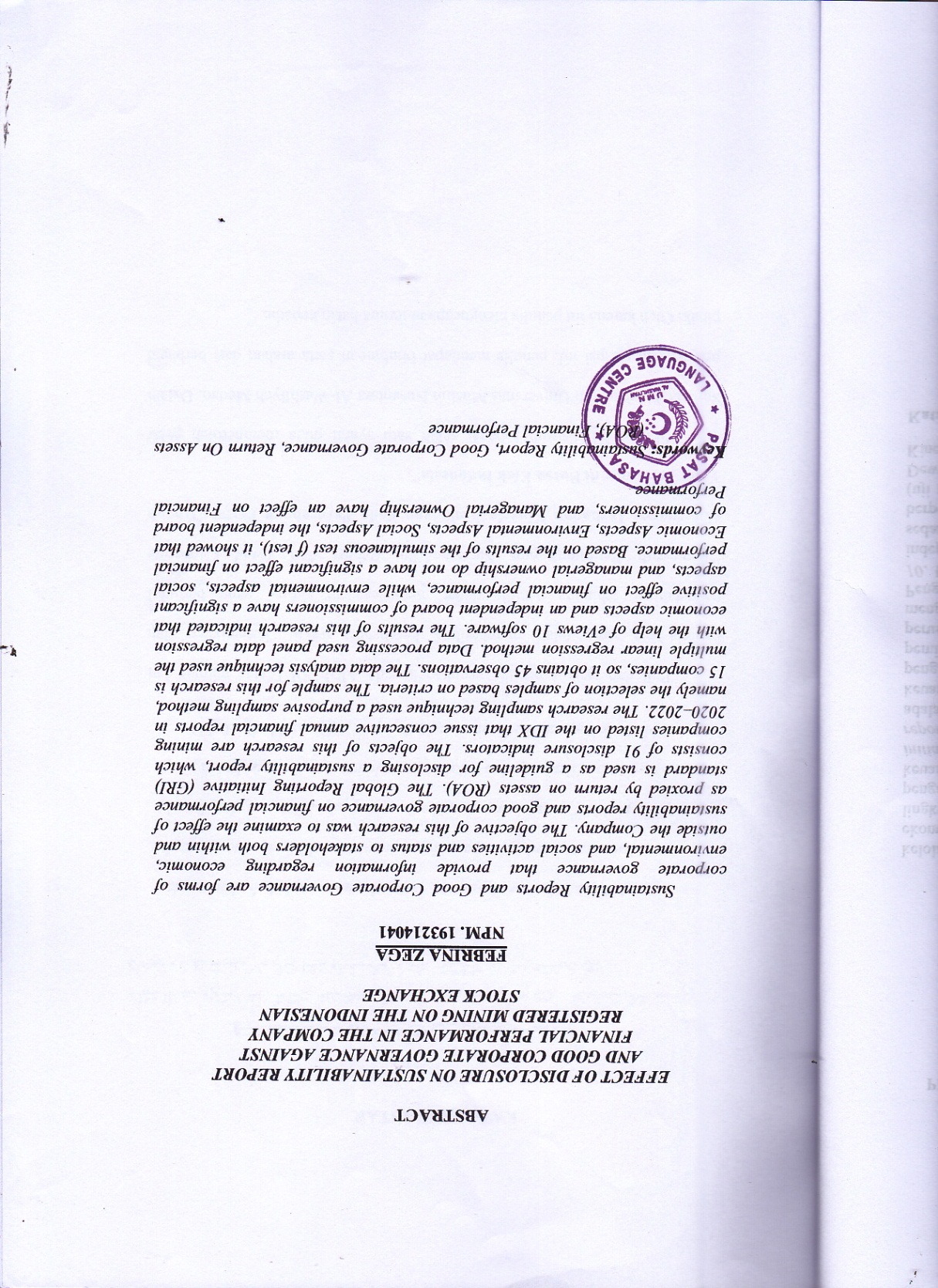 